Identifikace žádostiA. Prohlášení o nemožnosti osobní přítomnosti dítěte / jiné osoby / v zařízení (škole), které dítě / jiná osoba navštěvujeProhlašuji, že níže uvedené dítěte / jiná osoba / nemohlo/a/ být osobně přítomno/a/ v zařízení (škole), které jinak navštěvuje v obdobíB. Identifikace dítěte / jiné osoby /Uvedené dítě / jiná osoba / jeC. Identifikace pečující osoby - žadatele o dávkuVe výše uvedených dnech jsem nevykonával(a) zaměstnání a současně se nejednalo o dny školních prázdnin nebo volné dny vyhlášené ředitelem školy v průběhu školního roku.D. Platební údajeProhlašuji, že údaje mnou uvedené jsou pravdivé, a že ohlásím příslušné okresní správě sociálního zabezpečení všechny rozhodné skutečnosti, které by měly vliv na výplatu dávky nebo zánik nároku na dávku, a to do 8 dnů ode dne, kdy jsem se o těchto skutečnostech dozvěděl(a).Jsem si vědom(a), že jsem povinen(a) vrátit částky, které bych neprávem přijal(a).Žádost o ošetřovné při péči o dítě / jinou osobu / za kalendářní měsíc při mimořádných opatřeních při epidemii (krizové ošetřovné)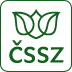 Nová žádostŽádost navazuje na žádost z předešlého měsíceČíslo žádostioddoz důvoduUzavření zařízení (školy)Nařízení karantény dítěti / jiné osobě /PříjmeníJménoRodné čísloDatum narozeníUliceČíslo domuObecPSČStátnezaopatřené dítě se speciálními vzdělávacími potřebami podle školského zákona, kterému bylo vydáno doporučení školského poradenského zařízení za účelem stanovení podpůrných opatření pro jeho vzdělávánínezaopatřené dítě závislé na pomoci jiné osoby ve stupni I (lehká závislost) podle zákona o sociálních službách nebo vyššímosoba ve věku nad 10 let závislá na pomoci jiné osoby ve stupni I (lehká závislost) podle zákona o sociálních službách nebo vyššímDítě / osoba se mnou v domácnostižijenežije a je mým/mou(rodinný poměr – syn/dcera apod.).Na uvedené dítějenení jiné fyzické osobě poskytována peněžitá pomoc v mateřství nebo má nárok na rodičovský příspěvek.PříjmeníJménoRodné čísloDatum narozeníUliceČíslo domuObecPSČStátTelefonní čísloE-mailRodinný stavžijinežiji s druhem / registrovaným partnerem,mámnemám v péči dítě ve věku do 16 let, které neukončilo povinnou školní docházku.Pro účely výplaty dávky ošetřovného při péči o dítě z důvodu nemožnosti 1) přítomnosti dítěte / jiné osoby/ v zařízení (škole) v souvislosti s mimořádnými opatřeními při epidemii uvádím, že za obdobíměsícejsem o výše uvedené dítě / jinou osobu / pečoval(a) ve dnech12345678910111213141516171819202122232425262728293031O dítě jsem pečoval(a) po dobu celého kalendářního měsíceDále uvádím, že jsemo dítě pečoval(a) samostatněse při péči o dítě střídal(a) s další(mi) pečující(mi) osobou(ami) uvedenou(nými) níže.Ošetřovné žádám vyplatit následujícím způsobemna účet v ČRna účet u banky v ciziněna adresu v ČRVDne